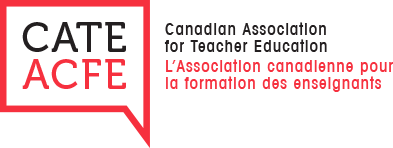 http://cate-acfe.ca/President’s Report/Rapport for the CATE AGMJune 3, 2019 at the University of British ColumbiaExecutive membersOther elected CATE positionsCurrent SIG Program Chairs Membership Numbers for CATE and its SIGsKey CATE Initiatives 2018 - 2019The CATE/ACFE executive met several times during the year using Zoom Conferencing as our on-line platform. We continued to support initiatives that addressed our goals to position CATE in teacher education globally and to support our membership.Congress / CSSE 2019 Conference, Vancouver:  CATE received over 260 Submissions (~156 CATE and ~111 SIGs); 85 CATE members served as peer reviewers. Each proposal was reviewed by two CATE members and each reviewer responded to between two and five proposals. CATE’s allocation for sessions was 77, of which 35 were allocated to SIGs and CATE organized 42 sessions. The CATE sessions include 6 Symposiums, 98 Paper Presentations, 17 Roundtable Papers and 10 Posters. The acceptance rate was 84% with more members included by moving Paper Proposals into Roundtable and Poster Sessions. CATE collaborated with many different CSSE associations and our SIGS to cross-list sessions of interest to multiple groups.  In addition to the submitted proposals and CATE sessions, the CATE Executive has also organized the following special events: Pre-Conference titled How can Design Thinking Inform Teacher Education? CATE Panel Presentation titled Digital Citizenship: Rights and Responsibilities CATE Graduate Students Awards Celebration and AGM CATE Dinner at La Notte Restaurant (70 members have registered)CATE Keynote Presentation by Dr. Jan Hare titled Trickster Comes to Teacher Education, andCATE Graduate Student Symposium titled Social Media Use for Research Networking and Knowledge Mobilization. 
International Connections:  In Dec 2018, CATE joined the World Federation of Associations of Teacher Education (https://www.worldfate.org) – comprised of Australia, US, Europe Associations. CATE’s membership is for two years (cost: $300 US); The CATE President & Vice President determined that membership had benefits for CATE members, such as CATE gets three seats on the board of directors. It was decided that the CATE President, VP, and Past President would hold these positions for now and that it would be discussed further at the 2019 AGM (whether the 3 CATE Board Members on WFATE are by position or elected). WFATE is about ten years old and includes educators from Australia, Europe, and the U.S. There is alignment between CATE And WFATE in terms of the research/topics/issues that CATE members pursue. WFATE has a conference every two years; edits an open-access journal, has four research development groups (RDGs) that are open to members and facilitate scholarly networking (examples are inclusion, social justice and teacher education). The WFATE Board of Directors meets at the international conferences to discuss relevant issues, the conference, the journal and the research development groups. The BOD is linked to local members associations, the group is very collegial, the delegates are very invested in scholarship. An upcoming conference at Mount Royal is sponsored by WFATE (along with other organizations, incl. CATE and Kappa Delta Pi) from July 18-20, 2019 in Calgary.   CATE Working Conference: Tenth Working Conference on Canadian Research in Teacher Education:  Past President, Jodi Nickel, is working with Julie Mueller on the upcoming CATE Working Conference, October 24-26, 2019 at Wilfrid Laurier University, in Waterloo, Ontario. The theme, “Preparing Teachers as Curriculum Designers”, focuses on curriculum and design thinking; specific themes include (1) student engagement, (2) instructional design, (3) disciplinary thinking, and (4) practicum / school divisions. Proposals are due: August 1, 2019. Online: https://cate-acfe.ca/fall-working-conference/ 
Proceedings of 9th CATE Working Conference 2017: Mueller, J., & Nickel, J., Eds. (2019). Globalization and Diversity in Education: What Does It Mean for Canadian Teacher Education?  Ottawa, ON: Canadian Association for Teacher Education. The editors have been working with authors over the past 18 months to finalize the publication of the CATE Working Conference Proceedings, which will be available in Spring 2019. Online: https://drive.google.com/file/d/1QtKrTf8n-Jy-jXu9XE9nPdEH1FPhAasq/view AERA 2019:  Members of CATE presented an invited symposium at AERA, based on the 2017 working conference, entitled “Globalization and Diversity in Education: What Does It Mean for Canadian Teacher Education”, in Toronto, April 2019. Thank you to Julie Mueller, Jodi Nickel, Ratna Ghosh, Lynn Lemisko, Laurie-Ann Hellsten, Heather Friesen, Mira Gambhir, Rosemary Evans, Angela Vemic, Kathy Broad, David Montemurro, and Michele Jacobsen for their contributions to this session. 
CATE Website: Work is complete on creating the French version of the CATE website. This website serves as a repository for the increasing number of CATE publications and enhances communication with CATE members. Thanks to Alexandre Alves Mesquita, the Communications Director for CATE, for overseeing this work. http://cate-acfe.ca/. Polygraph Publications: Congratulations to the editors and authors for the latest CATE polygraph:  Maxwell, B., Tanchuk, N., & Scramstad, C. (Eds.) (2018) Professional ethics education and law for Canadian teachers. Ottawa, CA: Canadian Association for Teacher Education. Online: https://drive.google.com/file/d/1W7_oS9IqQX-l-5RCbtp4i_yP0sHoolkW/view?usp=drive_open CATE has accepted a proposal by Julian Kitchen, Brock, and Diana Petrarca, UOIT, for a polygraph, entitled “Initial Teacher Education in Ontario: The Four-Semester Teacher Education Programs after Five Years”. Invite to Authors November 2018, Draft chapters due 2019, Editing 2020, with completed Manuscript by November 2020.CATE/ACFE Special Events at CSSE Conference 2019From the Program Chair, Dr. Cathryn Smith:  It is great to see CATE members at the University of British Columbia!  This year, members contributed over 150 proposals for review, from which we developed an excellent program of over 80 CATE and SIG events and sessions at the conference. Read below for more detail on the 2019 CATE Pre-Conference, Keynote, Panel, Grad Symposium Sessions.  Thank you to all members who stepped up and served as proposal reviewers for CATE and the SIGs.2019 CATE/ACFE Pre-Conference:  Design Thinking and Teacher EducationSaturday June 1st 2019, 2-5 pm, Ponderosa Commons: Oak House (PCOH) 1001In the field of education, design thinking has witnessed an increase in interest nationally and internationally. We will be considering Design Thinking from a variety of perspectives from university to school contexts, always placing the student at the centre and with a view to how Design Thinking can innovate our practice. The pre-conference may also be of benefit in preparing a submission for the October 2019 Working Conference “Preparing Teachers as Curriculum Designers”.  We will begin with Canadian teacher educators offering examples, possibilities, challenges and critiques of Design Thinking in schools.Speakers:Dr. Sharon Friesen, University of CalgaryDr. Doug Clark, University of CalgaryDr. Lisa Starr. McGill UniversityDr. Sheryl Smith-Gilman. McGill UniversityCATE/ACFE & TATE Panel:  Digital Citizenship: Rights and ResponsibilitiesJune 3 3:00-4:15 PM Aquatic Ecosystems Research Laboratory Building (AERL) 120Chair: Norman Vaughan, Mount Royal UniversityOrganized by Caroline Riches, McGill, and Joy Chadwick, Mount RoyalPanelists: Valerie Irvine, University of VictoriaMichelle Hagerman, University of OttawaJulie Mueller, Wilfred LaurierThe focus of this panel is on digital citizenship in teacher education with three distinguished CATE academics. The session includes an interactive poll of audience questions related to digital citizenship followed by brief presentations by each panel member and will conclude with a discussion.The Canadian Association for Teacher Education (CATE) AGM, Election and Awards Ceremony, June 3 4:30-5:45 PM Aquatic Ecosystem Research Laboratory Building (AERL) 120CATE Executive and Committee Positions: At the CATE Annual General Meeting on June 3, 2019, we will be electing new members to the CATE Executive includingMember at Large, 2019 - 2021Membre francophone de l'exécutif, 2019 - 2021Student representative, 2019 - 2021And seeking a representative for each of these committees:Canadian Journal of Education Representative, 2019 – 2021CATE Award for Contributions to Teacher Education Research Committee, 2019 – 2021 (2 positions)To learn more about these positions, please visit this link http://cate-acfe.ca/about-us/#executive-membersThe Annual CATE Dinner will follow the AGM - Monday, June 3rd, at La Notte (www.lanotte.ca) – 6:30 pm.  Location: 3307 Dunbar Street (4 km east of UBC).CATE Keynote: Trickster Comes to Teacher Education June 4 3:00-4:15 Aquatic Ecosystems Research Laboratory Building (AERL) 120Dr. Jan Hare, University of British Columbia/Musqueam Unceded Territory The trickster or shape shifter is an important cultural being within Indigenous learning traditions. This figure uses strategies of creation, humour, dialogic pedagogy, and experience to upset dominant paradigms of our world, including education. Through the metaphor of the trickster, who acts with critical purpose, this presentation (re)imagines the much needed transformation of teacher education to empower Indigenous teacher candidates in advancing their own journeys of decolonization and reclamation and consider programmatic opportunities that can enrich and be enriched by Indigenous communities.Dr. Jan Hare is an Anishinaabe scholar and educator from the M’Chigeeng First Nation in northern Ontario. She is the Associate Dean for Indigenous Education and Director of NITEP – Indigenous Teacher Education Program in the Faculty of Education at the University of British Columbia. She has led the development of required Indigenous education course instruction in teacher education at UBC, as well as establishing new pathways to teacher education for Indigenous students through NITEP. Her research and teaching is concerned with centering Indigenous knowledge systems from early childhood, K to 12 education, and post-secondary settings. She has developed the Massive Open Online Course, Reconciliation Through Indigenous Education, which has seen over 35,000 participants from around the world in its course offerings. CATE Grad Student Symposium: Social Media Use for Research Networking and Knowledge Mobilization, June 5 11:15-12:15 Neville Scarfe Building (SCRF) 206 Organized by Student Representatives: Trista Hollweck, UOttawa, and Mary Ott, WesternPanelists: Alec Couros, University of Regina - Twitter: Why and how to use professionallyMichelle Hagerman, University of Ottawa – Digital hubs for a professional presenceCarol Campbell, OISE/UT – Social media & building international research collaborationShelley Moore, University of British Columbia – Video tips / tricks for sharing researchCATE Recognition Awards for Graduate Work in Teacher Education In 2019, we will be making awards to graduating Masters and Doctoral students who have completed theses and dissertations on research related to teacher education. In 2019, we will be giving 11 graduate student awards for research on teacher education; 7 for doctoral dissertations and 4 awards for Masters theses. Student award winners are invited to display a poster of their research at the AGM and individual supervisors are invited to say a few words at the award ceremony. Names, photos and brief bios are posted on the CATE website.Showcase of New Publications on Research in Teacher Education CATE will showcase new publications in the field of research in teacher education at their AGM and Awards Ceremony at CSSE.  These donated books are then distributed to the student thesis award winners. Additional books in teacher education were donated by various publishing companies. A list of books and donors is posted on the CATE website. CATE Award for Contributions to Research in Teacher Education in Canada The 2019 recipient of this Award is Dr. Dennis Sumara, Werklund School of Education, University of Calgary. Dr. Sumara will be presented with a plaque at the AGM June 3rd, and receives a lifetime membership to CSSE.  The President recused herself from voting in the process of selection; three independent reviewers submitted recommendation and comments on the nomination using a rubric. CATE Executive – Acknowledgment and Thank youI would like to acknowledge the work of Dr. Julie Mueller and Dr. Jodi Nickel, who have been working with authors on the Proceedings of the CATE Working Conference.  A very big thank you to Dr. Cathryn Smith, Vice President and Program Chair, who worked many hours to develop the CATE program that celebrates the research and scholarship of CATE membership at the annual conference. Thanks to all members of the CATE executive and committee members for their work in supporting all the CATE initiatives to cultivate, promote and share research on teacher education. It is wonderful and such a privilege to work with such a collaborative, interdisciplinary and nationally distributed team of scholars in teacher education! We look forward to welcoming new members to the executive at our Annual General Meeting and election. Respectfully submitted,Michele JacobsenCATE President 2018-2020May 29, 2019Past PresidentJodi NickelMount Royal2018-2020jnickel@mtroyal.ca PresidentMichele JacobsenCalgary2018-2020dmjacobs@ucalgary.caVice- president/Program ChairCathryn SmithBrandon2018-2020SmithC@BrandonU.CASecretary-TreasurerChristine MassingRegina2018-2020Christine.Massing@uregina.caCommunications DirectorAlexandre Alves MesquitaSherbrooke2018-2020Alexandre.Alves.Mesquita@usherbrooke.caCommunications Co-DirectorPhilippa ParksMcGill2018-2020philippa.parks@gmail.comMember-at-largeCaroline RichesMcGill2017-2019caroline.riches@mcgill.ca Member-at-largeJoy ChadwickMount Royal2018-2020leyton.schnellert@ubc.caMember-at-large, FrancophoneNathalie PenderMemorial2017-2019npender@grenfell.mun.caStudent RepresentativeTrista HollweckUOttawa2017-2019tholl075@uottawa.caStudent RepresentativeMary OttWestern2018-2020diana.royea@alumni.ubc.caCATE rep on CSSE New Scholar CommitteeSheryl McMathFraser Valley 2018-2020Sheryl.MacMath@ufv.caCATE rep on Canadian Journal of EducationBlaine HattNipissing2017-2019blaineh@nipissingu.ca CATE Award for Contributions to Research in Teacher Education (3)Patricia DanylukCalgary2017-2019caroline.riches@mcgill.caCATE Award for Contributions to Research in Teacher Education (3)Jennifer Robinson AndersonMemorial2017-2019jranderson@mun.caCATE Award for Contributions to Research in Teacher Education (3)Sheryl McMathFraser Valley 2018-2020Sheryl.MacMath@ufv.caCAARE Canadian Association for Action Research in Education,Manu Sharmamanu.sharma.educator@gmail.com CAREC Canadian Association for Research in Early ChildhoodJoanne Lehrerlehrer.joanne@uqam.caTATE Technology and Teacher EducationNorm Vaughannvaughan@mtroyal.caPHETE Physical and Health Education Teacher EducationTim Hopperthopper@uvic.caSSTEP Self-Study of Teacher Education PracticesKevin O’Connorkoconnor@mtroyal.ca20182017201620152014201320122011201020092008CATE516378426498428362406338389312365CAREC7129505959444336373129PHETE2213122337222619241919SSTEP6747425562545148594245TATE7152567066574747615964CAARE574447415